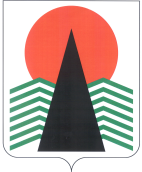 Муниципальное образованиеСельское поселение СентябрьскийНефтеюганский районХанты-Мансийский автономный округ – ЮграАДМИНИСТРАЦИЯ СЕЛЬСКОГО ПОСЕЛЕНИЯ СЕНТЯБРЬСКИЙПОСТАНОВЛЕНИЕп. СентябрьскийО мерах по реализации распоряжения Правительства Российской Федерацииот 30 января 2021 года № 208-рВ соответствии с Федеральным законом от 28.12.2009 № 381-ФЗ «Об основах государственного регулирования торговой деятельности в Российской Федерации», Постановлением Правительства Российской Федерации от 29.09.2010 года № 772 «Об утверждении Правил включения нестационарных торговых объектов, расположенных на земельных участках, в зданиях, строениях и сооружениях, находящихся в государственной собственности, в схему размещения нестационарных торговых объектов», Законом Ханты-Мансийского автономного округа–Югры от 20.07.2007 года № 102-оз «Об организации деятельности ярмарок на территории Ханты-Мансийского автономного округа – Югры», Законом Ханты-Мансийского автономного округа – Югры от 11.05.2010 года № 85-оз «О государственном регулировании торговой деятельности в Ханты-Мансийском автономном округе – Югре», приказом Департамента экономического развития Ханты-Мансийского автономного округа – Югры от 24.12.2010 № 1-нп «Об утверждении Порядка разработки и утверждения органами местного самоуправления схем размещения нестационарных торговых объектов на земельных участках, в зданиях, строениях, сооружениях, находящихся в государственной собственности или муниципальной собственности», во исполнение распоряжения Правительства Российской Федерации от 30.01.2021 № 208-р, в целях стимулирования предпринимательской активности и самозанятости граждан, расширения возможностей сбыта продукции местных товаропроизводителей, увеличения ярмарочной и развозной торговли п о с т а н о в л я ю:Администрации муниципального образования сельское поселение Сентябрьский:В схемах размещения нестационарных торговых объектов предусматривать достаточное количество мест для размещения нестационарных торговых объектов и объектов для осуществления развозной торговли продовольственными товарами, в первую очередь отечественных производителей;Оказывать содействие открытию индивидуальными предпринимателями и юридическими лицами новых торговых объектов всех форматов торговли, в том числе постоянно действующих ярмарок и рынков;Информировать население сельского поселения Сентябрьский о проведении ярмарок, в специально отведенных местах для осуществления торговли крестьянским (фермерским) хозяйствам, а также гражданам, ведущим личное подсобное хозяйство, занимающимся садоводством, огородничеством, осуществляющим заготовку пищевых лесных ресурсов через официальный сайт органов местного самоуправления сельского поселения Сентябрьский  и в средствах массовой информации.Организовать  в зонах высокого покупательского трафика специально отведенные места (например: овощные базары, ярмарки выходного дня), начиная с третьей декады марта 2021 для осуществления торговли крестьянским (фермерским хозяйствам), а также гражданам, ведущим личное подсобное хозяйство, занимающимся садоводством, огородничеством, осуществляющим заготовку пищевых лесных ресурсов, для реализации указанной продукции.2. Настоящее постановление подлежит  размещению на официальном сайте органов местного самоуправления сельского поселения Сентябрьский  в сети Интернет.3. Настоящее постановление вступает в силу после его подписания.4. Контроль за выполнением постановления осуществляю личноГлава  поселения					                                         А.В. Светлаков22.03.2021№13-па